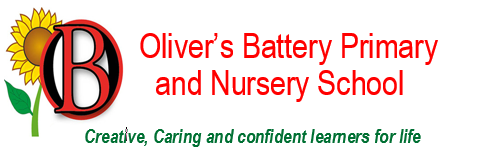 Blended and Remote Learning PlanReviewed: September 2021Approved: October 2021Review: September 2022It is now an expectation that children will continue to learn at home in the event of self-isolation or the closure of a bubble; schools are responsible for providing learning activities and parents are responsible for delivering this learning to their child/ren. During the ongoing Covid-19 pandemic, it is possible that individuals or groups of children will be unable to attend school. In these instances, we will continue to provide high quality education and support to children using Google classroom. This will be a blended approach of live lessons and assignments/activities set. This learning may include links to online resources such as White Rose Maths, Oak Academy and BBC Bitesize. Teachers will be able to provide support and feedback using Google classroom. Our rich integrated curriculum is carefully planned to enable children to develop knowledge and skills in all curriculum areas, underpinned by our learning values and with a strong focus on reading, writing and maths. This is something we will continue to prioritise in our blended learning model. This document sets out to explain Oliver’s Battery’s plan for home learning and the expectations of the school community. Google ClassroomOliver’s Battery uses Google Classroom as the primary delivery system for online learning. Pupils and staff are provided with secure logons and all communications between pupils and staff outside school are expected to use this secure monitored system. Whilst parents are welcome to observe and support their children with work on Google classroom, we would ask parents to avoid communicating with staff via this channel or any other social media and instead to use the established office email and phone number. In this way we can ensure that your concerns are fully logged and acted on. ExpectationsPupils and staff are expected to follow the same high standards of communication and respectful behaviour towards each other that characterises the everyday face to face learning environment at Oliver’s Battery. Additionally, all members of the school community will avoid using text language or slang so that all communications are clear and not easily misunderstood. TrustPupils are trusted by Oliver’s Battery staff within the safe confines of Google Classroom however any allegation of abuse or bullying will be taken seriously, acted on straight away and dealt with according to the school online safety policy. We ask that parentsDon’t video or photograph the google meet sessionDon’t share any image or video of the google meet session on any form of social media. Don’t share any invites for their child with any other child or any other party outside the schoolTry and find a place for pupils to connect that avoids other family members interrupting or distracting by entering the video background as much as is possibleReport any problem or misuse of school video conferencing to the school office via the normal channels.Be nearby to support the pupil if needed.We expect pupils toCommunicate respectfully with their teachers and class peersSwitch off their microphones while listening to their teachersWait to be asked a question by name before switching their microphone back on and answering itSwitch off their own video feed if they are unable to get a good picture to reduce the video bandwidth.Follow teachers’ reasonable instructionsLeave a video conference when directed by their teacherWe expect teachers using video conferencing technology toRemove any pupil from the conference who acts in a disrespectful or rude manor towards the teacher or other pupils.Follow all normal teaching conventions Expectations when in a Live Session • Pupils must only join using their school account through google classroom • Pupils must only join the class once the teacher has announced it live on the google classroom stream • Pupils must mute their microphones unless asked to unmute by the teacher • If pupils have a question, they can write ‘question’ or type the question into the comment box • All comments made by pupils must be focused on the work and be relevant to the lesson being taught • Teachers can see the comments so pupils must write in an appropriate way at all times.• Only you can take part in the lessons. Parents and family members must not ask questions. • If you need to ask/respond to a question, use the chat bar. We do understand that home learning is very difficult for parents to manage with both working and other family commitments. If there are any issues or worries at any point, please do contact the school via the admin@oliversb.com and someone will get back to offer any support that we can. What happens if….Learning My child is off school unwell but it is not covid related?If your child is unwell enough to be off school, they are usually not well enough to learn. However, you could continue reading and practising words and spellings or work on project home learning. Curriculum overviews are available on the school website to let you know what your child is currently learning about.  https://www.oliversbatteryprimary.com/ourcurriculum.htmlIndividual pupils Individual pupils My child is having to self-isolate because:He/she has been directed to do so by NHS test and traceHe/she is awaiting a test because they are displaying symptoms.We are quarantining having been directed to do by the government because we returned to the UK from abroad. Children will be provided with blended learning. Blended learning is the term used to describe children engaging in learning at home that is closely matched to the learning that is taking place in school. The learning maybe in the form of links to videos and websites that we use in school. Children will be able to access the work via google classrooms for Years 1-6 and Tapestry for Year R. Children will have access to this work on google classroom BubbleBubbleMy child is in a bubble that is self-isolating for 14 days? Children will be provided with blended learning. Blended learning is the term used to describe children engaging in learning at home that is closely matched to the learning that is taking place in school; it can also include lessons that are taught remotely.The learning maybe in the form of links to videos and websites that we use in school. Children will be able to access the work via google classrooms for Years 1-6 and Tapestry for Year R and Nursery Class. There will be:Live year group assemblies on Tuesday and Thursday at 1000am via google meet. A link will be made available on google classroom that morning. The remote lesson will be one live session a day with the class teacher that will last for up to 40 mins. The subject of this session will change across the week to meet the needs of the pupils. One afternoon session with the teacher where children are able to use the live chat to ask any questions that the might have. This session will last 30 minutes. Work set daily on google classroom that will include links to videos to support your child in their learning. Learning will be uploaded to google classroom by 1700 on the previous day.Class teachers will respond to pupils work providing them with feedback to support their progress.Class teachers will be making contact with pupils in their class weekly via the phone to check in.Whole school Whole school There is a school closure due to a local lock down or a Covid outbreak? Children will be provided with blended learning. Blended learning is the term used to describe children engaging in learning at home that is closely matched to the learning that is taking place in school; it can also include lessons that are taught remotely.The learning maybe in the form of links to videos and websites that we use in school. Children will be able to access the work via google classrooms for Years 1-6 and Tapestry for Year R and Nursery Class. There will be:Live assembly with whole school Monday, Wednesday and Friday at 1000 am on google meet. A link will be made available on google classroom that morning. The remote lesson will be one live session a day with the class teacher that will last for up to 40 minutes. The subject of this session will change across the week to meet the needs of the pupils. Work set daily on google classroom that will include links to videos to support your child in their learning. One afternoon session with the teacher where children are able to use the live chat to ask any questions that the might have. This session will last up to 30 minutes. Learning will be uploaded to google classroom by 1700 on previous day.Class teachers will respond to pupils work providing them with feedback to support their progress.Class teachers will be making contact with pupils in their class weekly via the phone to check in. 